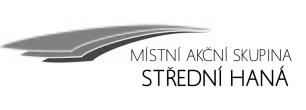 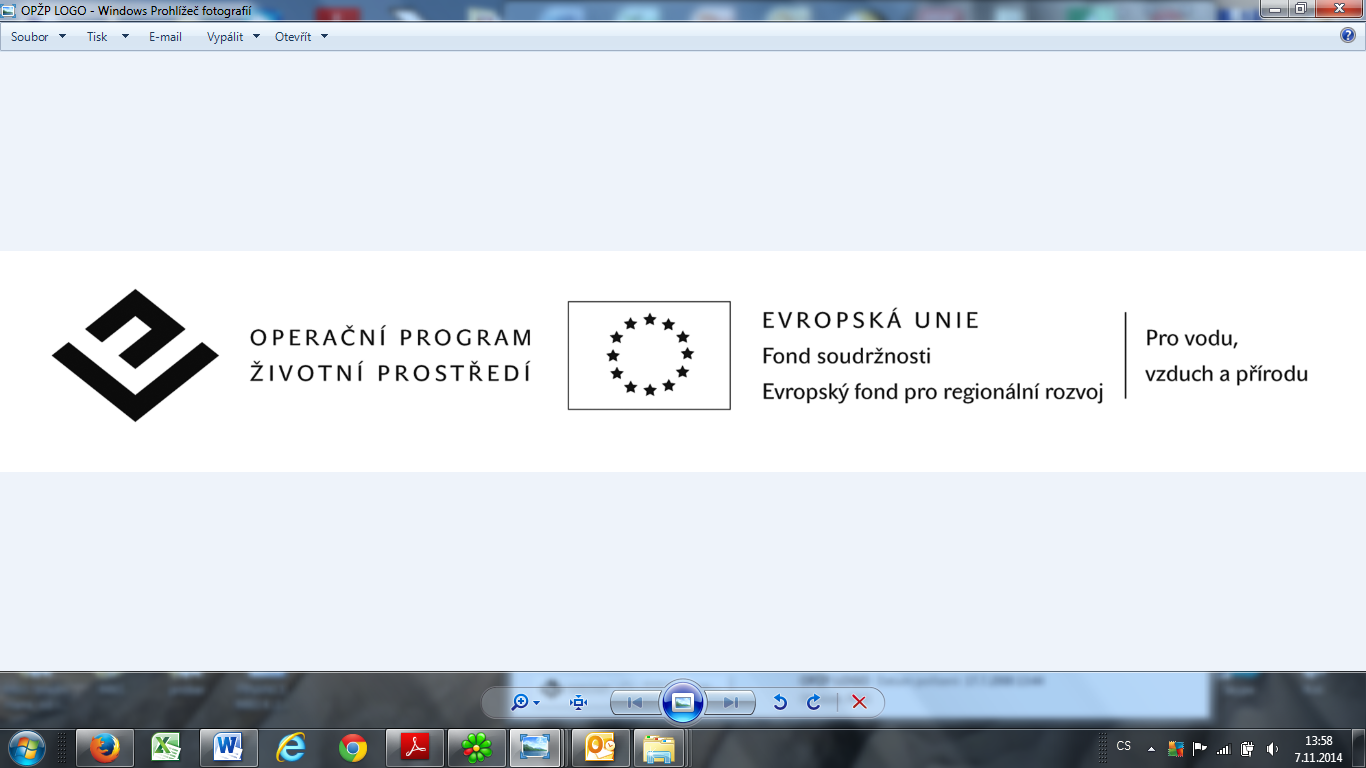 Smlouva o výpůjčcekterou podle § 2193 a násl. obč. zákoníku ujednalinázev: Střední Haná, o.p.s.sídlem: Masarykovo náměstí 20, 752 01, KojetínIČ: 26881764zastoupena panem Mgr. Radkem Brázdou, ředitelemjako půjčitelajméno a příjmení:datum narození:bydliště:jako vypůjčiteltakto:I.Předmět smlouvyPůjčitel je vlastníkem movitého majetku – kompostéru KOMP 800 o objemu 800 litrů, pořízeného s podporou Operačního programu Životní prostředí, prioritní osa 4 – Zkvalitnění nakládání s odpady a odstraňování starých ekologických zátěží v rámci projektu „Využití biologického odpadu v obcích MAS Střední Haná“.Půjčitel přenechává ............. ks kompostéru KOMP 800 k bezplatnému užívání vypůjčiteli za účelem kompostování biologicky rozložitelného odpadu ze zahrady a domácnosti vypůjčitele. Půjčitel přenechává vypůjčiteli kompostér ve stavu způsobilém smluvenému užívání, vybavený návodem k použití.Kompostér bude umístěn na pozemku: - k rodinnému domu číslo popisné .....................v obci- zahrady, parcelní číslo……………………….v k.ú. obceII.Práva a povinnosti smluvních stranVypůjčitel se zavazuje, že bude po celou dobu výpůjčky užívat kompostér výhradně k účelu, stanoveném touto smlouvou, podle návodu k použití, který bude součástí dodávky kompostéru. Minimálně po dobu výpůjčky nebude vypůjčitel odkládat do směsného komunálního odpadu (do popelnice, kontejneru či černých pytlů na směsný komunální dopad) biologicky rozložitelný odpad, který je vhodný ke kompostování.Vypůjčitel je povinen:umístit domovní kompostér na území obceudržovat kompostér po celou dobu výpůjčky v takovém technickém stavu, aby byla zachována jeho funkčnost a použitelnost;chránit kompostér před poškozením, zničením nebo ztrátou a o jakékoliv vzniklé škodě ihned vypůjčitele informovat;v případě, že zjistí, že kompostér trpí vadou, která brání řádnému užívání, oznámit tuto škodu půjčiteli do 10 dnů od jejího zjištění k zajištění reklamace. Toto ustanovení platí po dobu záruční lhůty, která činí 36 měsíců.Vypůjčitel odpovídá půjčiteli za všechny škody, které eventuálně vzniknou v souvislosti s užíváním kompostéru. Pokud během výpůjčky dojde ke ztrátě nebo zničení kompostéru, je vypůjčitel povinen zaplatit půjčiteli jednorázovou náhradu ve výši 2299,- Kč, a to do 30 dnů od zjištění ztráty nebo zničení. Pokud vypůjčitel prokáže, že zničení kompostéru nezavinil, není povinen náhradu za zničení hradit.Vypůjčitel není oprávněn přenechat předmět výpůjčky k užívání třetím stranám.Kompost jako výsledný produkt kompostování biologicky rozložitelného odpadu je vlastnictvím vypůjčitele, který je povinen zajistit na svůj náklad jeho účelné a ekologické využití ke zlepšení kvality půdy.Půjčitel je oprávněn požadovat přístup ke kompostéru za účelem kontroly, zda je užíván v souladu se smlouvou.III.Doba trvání výpůjčkyVýpůjčka se sjednává na dobu určitou do 30. 11. 2019. Po ukončení doby trvání výpůjčky přejde vlastnické právo ke kompostéru bezúplatně na vypůjčitele.Výpůjčka končí uplynutím doby, na kterou byla sjednána. Výpůjčka může být ukončena také dohodou smluvních stran nebo odstoupením od smlouvy.Půjčitel je oprávněn od smlouvy odstoupit a požádat vrácení předmětu výpůjčky, jestliže jej vypůjčitel řádně neužívá nebo jej užívá v rozporu s účelem, sjednaným touto smlouvou.Při ukončení smlouvy o výpůjčce před 30. 11. 2019 je vypůjčitel povinen vrátit kompostér v původním stavu s přihlédnutím k běžnému opotřebení.IV.Závěrečná ustanoveníTato smlouva je vyhotovena ve dvou stejnopisech, z nichž každý má platnost originálu. Účastníci obdrží po jednom vyhotovení.Obě smluvní strany prohlašují, že jim nejsou známy skutečnosti, které by bránily uzavření smlouvy nebo činily některá její ustanovení neplatnými.Smlouva nabývá platnosti a účinnosti dnem podpisu smlouvy oběma smluvními stranami.Práva a povinnosti smluvních stran, kterou nejsou výslovně smlouvou upraveny, se řídí obecně závaznými právními předpisy, zejména příslušnými ustanoveními občanského zákoníku o výpůjčce.Změny a doplňky smlouvy lze provádět pouze se souhlasem obou smluvních stran, a to písemnou formou. Jestliže po podpisu smlouvy vznikne potřeba upravit některou další otázku nebo problém související s výpůjčkou, obě smluvní strany uzavřou dodatek smlouvy, v němž tato otázka bude řešena v souladu s účelem smlouvy.Smluvní strany prohlašuji, že si tuto smlouvu před jejím podpisem přečetly a jejímu obsahu porozuměly. Tato smlouva byla uzavřena podle jejich prvé a svobodné vůle, nikoliv v tísni a za nápadně nevýhodných podmínek, což stvrzují svými vlastnoručními podpisy.V Kojetíně dne 10. listopadu 2014                                                         .............................................................                                                          ............................................................                           půjčitel                                                                                                               vypůjčitel               Mgr. Radek Brázda                                                                                                            Střední Haná, o.p.s.                                                                                 .................................................